                                                                                                                                                                                                        О Т К Р Ы Т О Е    А К Ц И О Н Е Р Н О Е     О Б Щ Е С Т В О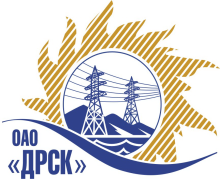 Итоговый протокол ПРЕДМЕТ ЗАКУПКИ:Закрытый запрос цен на право заключения Договора на поставку:  «Комплектные трансформаторные подстанции (КТПН)» для филиала ОАО «ДРСК» - 
« Амурские ЭС».Закупка проводится согласно ГКПЗ 2014г. раздела  2.2.2 «Материалы ТПиР» № 93  на основании указания ОАО «ДРСК» от  11.07.2014 г. № 170.Плановая стоимость закупки: 6 782 400,00 руб. без НДС.        ПРИСУТСТВОВАЛИ: постоянно действующая Закупочная комиссия 2-го уровня.ВОПРОСЫ, ВЫНОСИМЫЕ НА РАССМОТРЕНИЕ ЗАКУПОЧНОЙ КОМИССИИ: «О закрытии закупочной процедуры без подведения итогов»ОТМЕТИЛИ:В соответствии с п. 28 Извещения от 11.07.2014 г. № 434/МТПиР предлагается закрыть без подведения итогов процедуру закрытого запроса цен (ЭТП) на право заключения договора на поставку: «Комплектные трансформаторные подстанции (КТПН)» для филиала ОАО «ДРСК» -« Амурские ЭС» (закупка 93 раздела 2.2.2 ГКПЗ 2014 г.) РЕШИЛИ: Закрыть закрытый запрос цен (ЭТП): «Комплектные трансформаторные подстанции (КТПН)» для филиала ОАО «ДРСК» - « Амурские ЭС» без подведения итогов, на основании п. 28 Извещения о проведении закрытого запроса цен от 11.07.2014 г. № 434/МТПиР «Заказчик имеет право отказаться от всех полученных предложений по любой причине или прекратить процедуру запроса цен в любой момент, не неся при этом никакой ответственности перед участниками».ДАЛЬНЕВОСТОЧНАЯ РАСПРЕДЕЛИТЕЛЬНАЯ СЕТЕВАЯ КОМПАНИЯУл.Шевченко, 28,   г.Благовещенск,  675000,     РоссияТел: (4162) 397-359; Тел/факс (4162) 397-200, 397-436Телетайп    154147 «МАРС»;         E-mail: doc@drsk.ruОКПО 78900638,    ОГРН  1052800111308,   ИНН/КПП  2801108200/280150001№ 434/МТПиР-И               город  Благовещенск       _20_августа 2014г.Ответственный секретарьТехнический секретарь________________________________________________О.А. МоторинаГ.М. Терёшкина